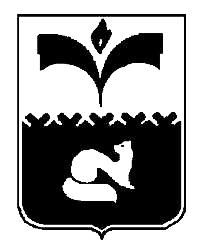 ПРЕДСЕДАТЕЛЬ ДУМЫ ГОРОДА ПОКАЧИХанты-Мансийского автономного округа – ЮгрыПОСТАНОВЛЕНИЕ               от 05.05.2014                                                                             №  14Об утверждении Перечня должностей муниципальной службы  контрольно-счетной палаты города Покачи, при замещении которых муниципальный служащий обязан представлять сведения о своих расходах, а также о расходах своихсупруги (супруга) и несовершеннолетних детейВ соответствии с частью 1.1 статьи 15 Федерального закона от 02.03.2007               № 25-ФЗ «О муниципальной службе в Российской Федерации», частью 1статьи 8.1 Федерального закона от 25.12.2008  № 273-ФЗ «О противодействии коррупции», пунктом 2.1 статьи 13.2 Закона Ханты-Мансийского автономного округа - Югры от 20.07.2007 №113-оз «Об отдельных вопросах муниципальной службы в Ханты-Мансийском автономном округе - Югре», пунктом 1 статьи 9.1 Закона Ханты-Мансийского автономного округа - Югры от 25.09.2008 №86-оз «О мерах по противодействию коррупции в Ханты-Мансийском автономном округе - Югре», постановлением Губернатора Ханты-Мансийского автономного округа - Югры от 08.04.2013 № 47 «О перечне должностей муниципальной службы в Ханты-Мансийском автономном округе - Югре, при замещении которых муниципальный служащий обязан представлять сведения о своих расходах, а также о расходах своих супруги (супруга) и несовершеннолетних детей»:1. Утвердить Перечень должностей муниципальной службы контрольно-счетной палаты города Покачи, при замещении которых муниципальный служащий обязан представлять сведения о своих расходах, а также сведения о расходах своих супруги (супруга) и несовершеннолетних детей согласно приложению к настоящему постановлению.2. Опубликовать настоящее постановление в газете «Покачевский вестник».3. Постановление вступает в силу после его официального опубликования.4. Контроль за выполнением постановления возложить на руководителя аппарата Думы города Покачи Чурину Л.В.Председатель Думы города Покачи                                                                     		    Н.В. Борисова        Приложениек постановлению Председателя Думы                                                                                            города Покачи                                                             от  05.05.2014  №  14Перечень должностей муниципальной службы контрольно-счетной палаты  города Покачи, при замещении которых муниципальные служащие обязаны представлять сведения о своих  расходах,  а также сведения о  расходах своих супруги (супруга) и несовершеннолетних детей1. Должности муниципальной службы  контрольно-счетной палаты города Покачи1.1.	Должности муниципальной службы  контрольно-счетной палаты города Покачи, отнесенные Законом Ханты-Мансийского автономного округа – Югры от 20 июля 2007 года № 97-оз «О реестре должностей муниципальной службы в Ханты-Мансийском автономном округе – Югре» к высшей группе должностей муниципальной службы, учреждаемые для выполнения функции «руководитель»:1) председатель контрольного органа муниципального образования, созданного представительным органом муниципального образования;1.2. Должности муниципальной службы контрольно-счетной палаты города Покачи, отнесенные Законом Ханты-Мансийского автономного округа – Югры от 20 июля 2007 года № 97-оз «О реестре должностей муниципальной службы в Ханты-Мансийском автономном округе – Югре» к главной группе должностей муниципальной службы, учреждаемые для выполнения функции «руководитель»:1) заместитель председателя контрольно-счетного органа;2) аудитор.1.3.	Должности муниципальной службы  контрольно-счетной палаты города Покачи, отнесенные Законом Ханты-Мансийского автономного округа – Югры от 20 июля 2007 года № 97-оз «О реестре должностей муниципальной службы в Ханты-Мансийском автономном округе – Югре» к главной группе должностей муниципальной службы, учреждаемые для выполнения функции «специалист»:1) инспектор. 